Nr.  2284/  06.08.2019        R O M Â N I A 					                              (nu produce efecte juridice)*JUDEŢUL MUREŞ   								     MUNICIPIUL TÎRGU MUREŞ 				                          VICEPRIMAR,Administraţia Domeniului Public			                                  Dr. Makkai GrigoreNr.  52863/6110/23.08.2019REFERAT DE APROBAREprivind modificarea și completarea Regulamentului de Organizare și Funcționare a Serviciului Public de Exploatare și Întreținere a Parcărilor cu Plată adoptat prin H.C.L.M. nr. 231 din 27 iulie 2017 și aprobarea încheierii contractului  de concesiune a parcărilor publice între Municipiul Târgu Mureș prin Serviciul Public Administrarea Domeniului Public și SC Administrator Imobile și Pieţe SRLI. Modificarea Regulamentului aprobat prin H.C.L.M. nr. 231 din 27 iulie 2017SC Administrator Imobile si Piete SRL este o societate comerciala al carei unic actionar este Consiliul Local al Municipiului Targu Mures si isi desfasoara activitatea in baza Contractului de Concesiune nr.198/2011, incheiat cu Unitatea Administrativ Teritoriala Municipiul Targu Mures.Prin Hotararea Consiliul Local al Municipiului Targu Mures nr. 93/28 martie 2019  s-a stabilit gestionarea directa a parcarilor publice din Municipiul Targu Mures de catre SC Administrator Imobile si Piete SRL .Din studiul Regulamentului Parcarilor Publice, aprobat prin Hotararea Consiliului Local nr. 231/2017 se constata faptul ca o serie de aspecte importante au fost omise, rezolvarea acestora necesitand modificarea unor articole din regulament.   1. Astfel, articolul 17, litera i) se va modifica după cum urmează: ” i) abonamentul tip locatar – reprezintă un abonament anual care este o facilitate acordată locatarilor, persoane fizice, care nu posedă loc de parcare în curtea interioară a caselor sau staționează în afara Zonei 0. La solicitarea unui abonament tip locatar, solicitantul trebuie să prezinte actul de identitate și actul de proprietate a autovehiculului sau dovada că domiciliază la adresa respectivă. Abonamentul dă dreptul de staționare în acea parcare și în parcările amenajate pe străzile alăturate la o distanță de cel mult 30 m de intersecția străzilor alăturate. Este interzisă parcarea cu abonamente de locatar pentru P-ța Trandafirilor și P-ța Victoriei, aceștia pot beneficia de abonament tip locatar pe străzile învecinate.”2. Articolul 17, litera s) se va modifica după cum urmează: ” s) locuri de parcare rezervate pentru societăți bancare și unități hoteliere – locuri de parcare aflate la o distanță mai mică de 30 m de societăți bancare sau unități hoteliere, care pot fi atribuite spre folosință contra cost, în urma depunerii unei solicitări către entitatea care administrează parcările cu plată, pe un interval orar care va fi stabilit de comun acord, prin încheierea unui contract, pentru un număr maxim de 2 locuri de parcare.”3. Articolul 18 se modifică și va avea următorul cuprins:”Art. 18. Administrarea parcărilor publice cu plată se efectuează de către entitatea care administrează parcările publice cu plată, în baza contractului de concesiune încheiat cu Municipiul Târgu Mureș prin Serviciul Public Administrarea Domeniului Public”4. Articolul 19 se va numerota cu alineate iar alineatul 2 se modifică și va avea următorul cuprins:”(2) În parcările cu plată, personalul imputernicit al entității care administrează parcările publice cu plată care au atribuţii de control, în colaborare cu Direcția Poliția Locală, vor aplica sancţiuni contravenţionale în cazul nerespectării de către utilizatorii parcărilor a prevederilor prezentului Regulament.”5. De asemenea, nu au fost reglementate corespunzator parcarile publice a autovehiculelor apartinand institutiilor publice. Pentru clarificarea acestei situatii, art. 67 alin (2) va avea urmatorul continut:”(2) Pentru autovehiculele aparținând instituțiilor publice se va elibera un Permis Special de parcare, cu valabilitatea de 1 (un) an, de la data eliberării, fără mențiunea numărului de înmatriculare a autovehiculelor, în limita a 5 – 10 locuri de parcare și cu valabilitate în zonele 1 și 2. Eliberarea Permisului Special de Parcare se va face de către Entitatea care administrează parcările publice, la cererea scrisă a fiecărei instituții.”  6. O alta problema omisa este aceea a transporturilor valorilor de la sediul Bancilor, aflate in zonele de parcare administrate. Pentru siguranta transporturilor valorilor de la  institutiile bancare in deplina siguranta, se impune rezervarea unor locuri de parcare aflate in dreptul cladirilor acestor institutii.Pentru rezolvarea acestor situatii, consideram ca se impune modificarea art. 88 din Regulamentul parcarilor, acesta urmand sa aiba urmatorul continut:”Art. 88.(1) Pentru rezervarea unor locuri de parcare, indiferent de zona de parcare, unitățile bancare vor depune o solicitare în acest sens la S.C. Administrator Imobile și Piețe S.R.L.;(2) Raportat la situația fiecărui solicitant, Entitatea care administrează parcările publice va aproba 1-2 locuri de parcare rezervate pe un interval oral care va fi stabilit de comun acord;(3) Tariful rezervării unui loc de parcare în aceste condiții este de 750 lei/anual și poate fi modificat anual în condițiile prezentului regulament;(4) Delimitarea locurilor rezervate se va face de către reprezentanții Entității care administrează parcările, iar asigurarea marcajelor, indicatoarelor proprii pentru aceste locuri și a unor măsuri de asigurare a acestora se va face de către utilizatorul contractant;(5) Între administratorul parcărilor și utilizatorii acestui tip de rezervare se vor încheia contracte scrise. (6) Orice alte prevederi contrare celor de mai sus se abrogă. ” 7. O alta situatie care se impune a fi rezolvata prin regulament este cea a conducatorilor auto care parcheaza autovehiculele in timpul zilei si platesc o singura taxa de parcare pana la ora 23,59 a zilei respective. Pentru remedierea acestei situatii, art. 91 lit (C), va avea urmatorul continut:Art. 91 (C) În cazul în care tariful de parcare nu se achită până la ora afișării notei de constatare pe parbrizul autovehicului în cauză, se va achita taxa zilnică de 9 lei în zona 1 și 2. Acest tarif de 9 lei se va achita și în zona 0 în cazul în care timpul de parcare depășește pentru fiecare fracțiune de 2 ore.”8. Partea introductivă a Art. 96 va avea următorul cuprins :”În baza prezentului Regulament reducerea (constând într –un  abonament redus cu 50% pentru un an începând cu data eliberării acestuia) se acordă în baza unei cereri tip eliberată de S.C. Administrator Imobile şi Pieţe S.R.L. Orice prevederi contrare se abroga.”9. Articolul 96, alin. (10) se modifică și va avea următorul cuprins:”(10) Abonament pentru autovehiculele apartinand personalului din aparatul de specialitate al primarului şi salariaţii din serviciile publice, înfiinţate în subordinea Consiliului local al municipiului Tg. Mures, pot beneficia de o reducere de 50 % din tariful abonamentelor de parcare. De aceeaşi facilitate beneficiază şi alte instituţii de stat, respectiv salariaţii acestora.”10. Articolul 109 se modifică și va avea următorul cuprins:”Art. 109. Persoanele care nu au domiciliul stabil în municipiu care nu plătesc taxe la bugetul local al municipiului nu beneficiază de abonament, cu excepția persoanelor prevăzute la art. 96, alin. (10)”11. Articolul 125 se modifică și va avea următorul cuprins:”Art.125 Operațiunea de achitare a contravalorii timpului petrecut în parcare se poate face și ulterior utilizării parcării publice cu plată, până la ora 23:59 a zilei în curs. După expirarea acestui termen se consideră că parcarea s-a efectuat fără achiziționarea vreunei modalități de plată a parcării și utilizatorului i se va aplica un tarif majorat (25 RON). Neachitarea tarifului majorat constituie contravenţie iar contravenientul va achita o amenda de la 200 la 500 de lei/parcare. Procesul verbal de contravenție va fi întocmit de către Direcția Poliția Locală, în urma notei de constatare întocmite de către agentul constatator.”Raportat la toate cele de mai sus, propunem adoptarea unei Hotarari a Consiliului Local al Municipiului Targu Mures, privind modificare art. 67 alin (2), 88 si 91 lit (C) din Regulamentul de Organizare si Functionare a Serviciului Public de Exploatare si Intretinere a Parcarilor si Zonelor de Stationare cu plata in Regim de Autotaxare.II. Aprobarea contractului de concesiune a parcărilor publice încheiat între Municipiul Târgu Mureș prin S.P.A.D.P. și SC Administrator Imobile și Piețe SRLBaza legală pentru aprobarea contractului de concesiune încheiat între Municipiul Târgu Mureș prin S.P.A.D.P. și SC Administrator Imobile și Piețe SRL o reprezintă prevederile Codului Administrativ al României, Legea Serviciilor comunitare de utilități publice nr. 51/2006 și Ordonanța Guvernului României nr. 71/2002 privind organizarea și funcționarea serviciilor publice de administrare a domeniului public și privat de interes local.Reiteram ca S.C. Administrator Imobile și Piețe SRL este o societate comercială cu răspundere limitată al cărei unic acționar este Consiliul Local al Municipiului Târgu Mures și își desfășoară activitatea în baza Contractului de Concesiune nr.198/2011, încheiat cu Unitatea Administrativ Teritorială Municipiul Târgu Mureș.Realizarea acestui mod de administrare a serviciului public de parcări, respectiv gestiunea delegată, presupune, în conformitate cu prevederile  din Codul Administrativ al României și art. 30 alin (1) din Legea 51/2006, încheierea unui contract de delegare a gestiunii sub forma unui Contract de Concesiune.În conformitate cu prevederile art. 129 al aceluiași text de lege, încheierea contractului de delegare a gestiunii se aprobă prin hotărâre de către Consiliul Local.Art. 324 – 327 din Codul Administrativ conțin clauzele obligatorii pe care trebuie sa le cuprindă Contractul de concesiune, clauze care au fost cuprinse in textul prezentului Contract de Concesiune.În vederea asigurării stabilității acestui Serviciu comunitar, este în interesul utilizatorilor și al ambelor părți contractante ca acest contract să se desfășoare pe o perioadă cât mai intinsa, fapt pentru care clauza de durata a fost fixata la 5 ani,  cu posibilitate de prelungire in conditiile legii.	Referitor la plata redevenţei, aceasta va fi stabilită conform H.C.L. 68/2017 şi           H.C.L. 156/2017 în sumă de 1074000 mii lei anual care va fi achitată trimestrial începând cu anul 2020.Raportat la prevederile legale de mai sus, propunem adoptarea unei Hotarari a Consiliului Local privind modificarea si completarea Regulamentului de Organizare si Functionare a Serviciului de Parcari Publice si aprobarea Contractului de Concesiune a parcarilor din municipiul Targu Mures incheiat intre Municipiul Targu Mures si SC Administrator Imobile si Piete SRL.    Director A.D.P.,                                                 SC Administrator Imobile si Piete SRL,    Florian Moldovan                                                                       Ujică Valer*Actele administrative sunt hotărârile de Consiliu local care intră în vigoare şi produc efecte juridice după îndeplinirea condiţiilor prevăzute de art. 255 din OUG 57/2019 privind Codul administrativ.S.C. ADMINISTRATOR IMOBILE ŞI PIEŢE S.R.L.S.C. ADMINISTRATOR IMOBILE ŞI PIEŢE S.R.L.S.C. ADMINISTRATOR IMOBILE ŞI PIEŢE S.R.L.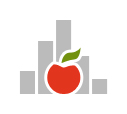 Sediu social: Piața Cuza Vodă, str. Cuza Vodă, nr. 89, Tîrgu Mureş, jud. Mureș Nr. Reg. Com. J 26/801/2004, CIF RO 16405213Tel./Fax: 0265-250 225, 0265-250 221E-mail: contact@piete-tgmures.ro  Web: www.piete-tgmures.ro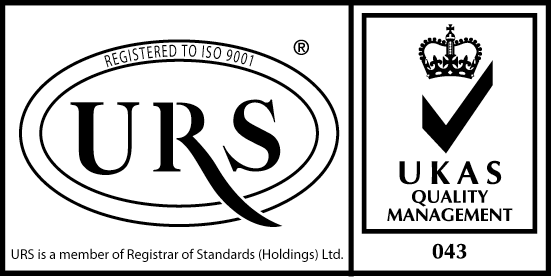 Certificate number 33165